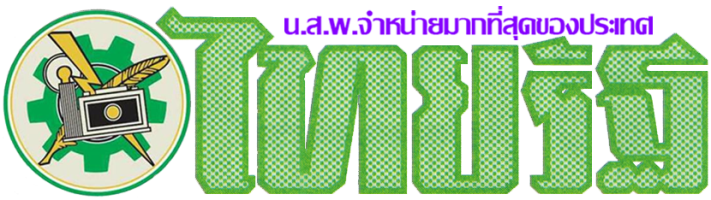 ข่าวประจำวันพฤหัสบดีที่ 30 สิงหาคม พ.ศ. 2561  หน้า 22

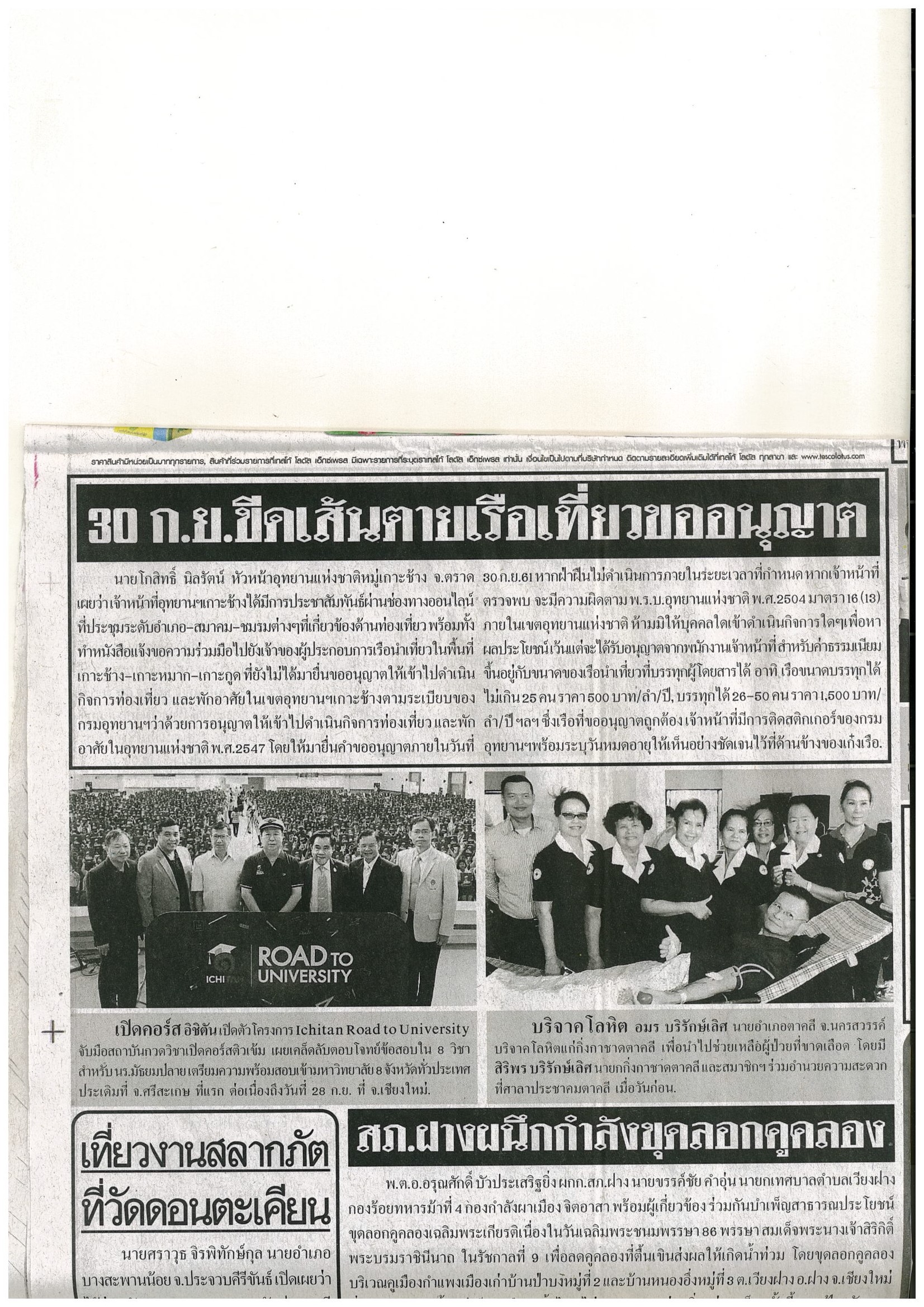 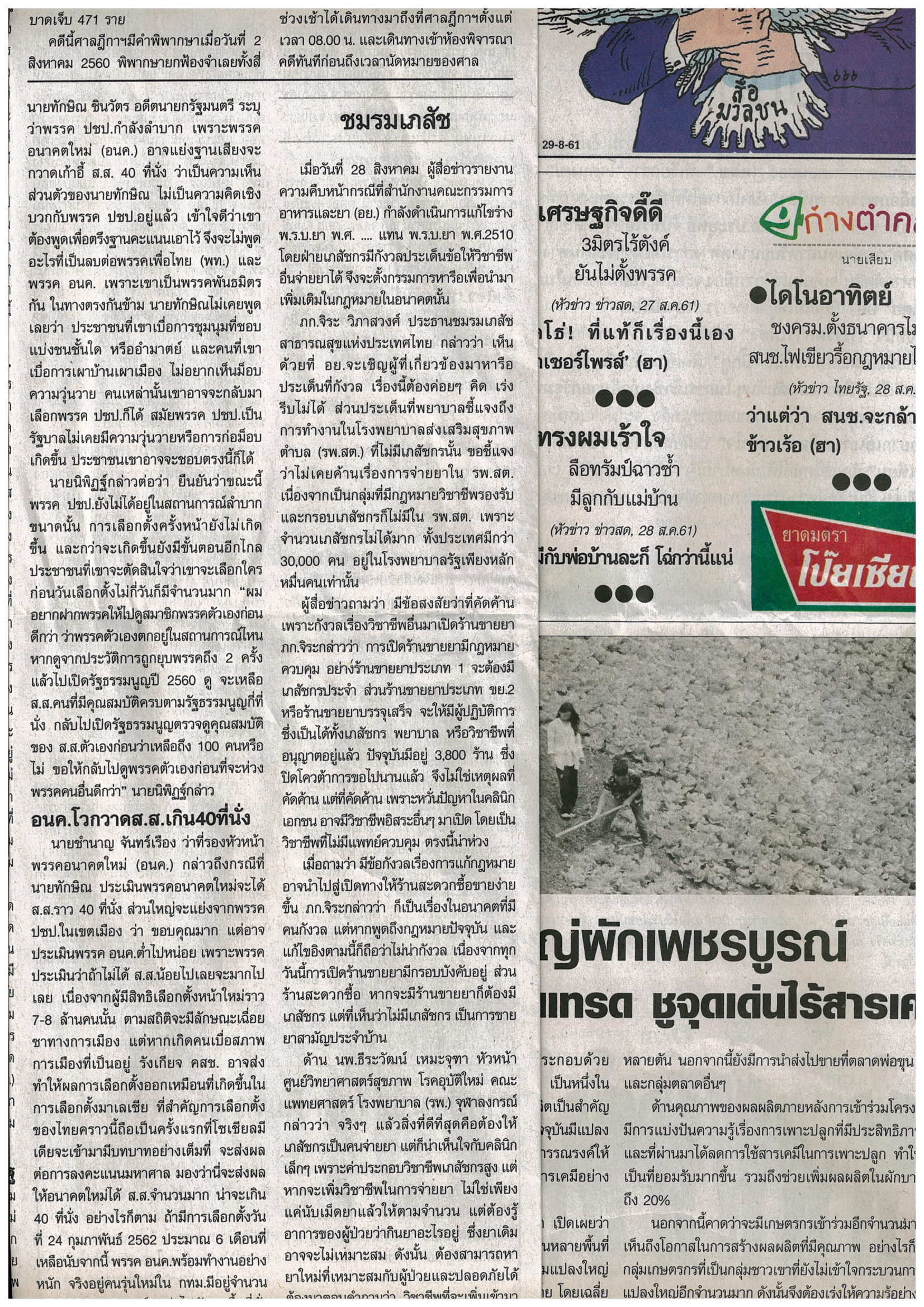 ข่าวประจำวันพฤหัสบดีที่ 30 สิงหาคม พ.ศ. 2561 หน้า 10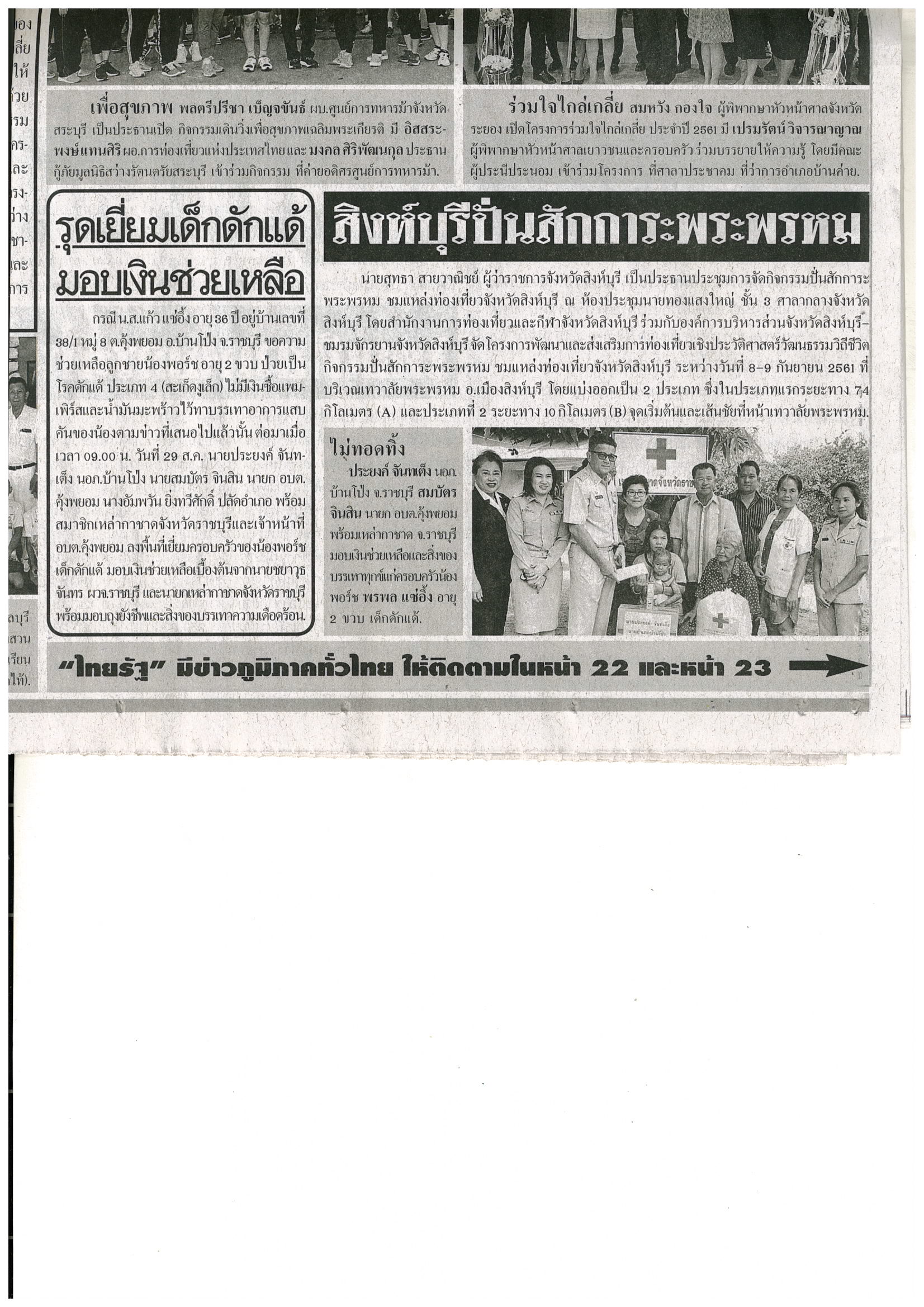 